ПРОЄКТ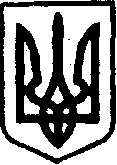 УКРАЇНАКЕГИЧІВСЬКА   СЕЛИЩНА   РАДАХІ СЕСІЯ VIII СКЛИКАННЯРІШЕННЯ28 травня 2021 року                 смт Кегичівка                                  №        З метою ефективного використання бюджетних коштів, у зв’язку                       із зменшенням кількості дітей для комплектування груп, відповідно до пункту   2 статті 14 Закону України «Про дошкільну освіту», керуючись статтями                     4, 10, 25, 26, 42, 46, 59 Закону України «Про місцеве самоврядування                            в Україні», Кегичівська селищна радаВИРІШИЛА:1. Надати  згоду  на закриття однієї  різновікової групи  в Комунальному закладі «Красненський заклад дошкільної освіти (ясла-садок) Кегичівської селищної ради»  з 01 вересня 2021 року.								2. Відділу освіти, молоді та спорту Кегичівської селищної ради (Світлана ШМАТЧЕНКО):-  внести зміни до структури, загальної чисельності та штатного розпису Комунального закладу  «Красненський заклад дошкільної освіти (ясла-садок) Кегичівської селищної ради»;- подати на затвердження Кегичівській селищній раді Статут Комунального закладу  «Красненський заклад дошкільної освіти (ясла-садок) Кегичівської селищної ради» в новій редакції, з урахуванням змін у структурі закладу;   - вжити заходи щодо вивільнення працівників відповідно до вимог чинного законодавства.   			3. Контроль за виконанням цього рішення покласти на постійну комісію                з питань бюджету, фінансів, соціально-економічного розвитку та комунальної власності (голова комісії Вікторія ЛУЦЕНКО) та постійну комісію                               з гуманітарних питань, фізичної культури та спорту, молодіжної політики, охорони здоров’я та соціального захисту населення Кегичівської селищної ради (голова комісії Валентин ЧЕРНІКОВ).Кегичівський селищний голова                                           Антон ДОЦЕНКОПро закриття однієї  різновікової групи в Комунальному закладі «Красненський заклад дошкільної освіти (ясла-садок) Кегичівської селищної ради» 